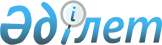 О внесении дополнений в приказ и.о. Министра юстиции Республики Казахстан от 24 августа 2007 года № 236 "Об утверждении формы заявления о регистрации прав на недвижимое имущество и иных объектов, уведомления о внесении в регистрационные документы соответствующих записей"Приказ Министра юстиции Республики Казахстан от 1 октября 2008 года № 259. Зарегистрирован в Министерстве юстиции Республики Казахстан 13 октября 2008 года № 5338



      Руководствуясь подпунктом 3) пункта 2 статьи 7 
 Закона 
 Республики Казахстан "Об органах юстиции", 

ПРИКАЗЫВАЮ:






      1. Внести в 
 приказ 
 и.о. Министра юстиции Республики Казахстан от 24 августа 2007 года № 236 "Об утверждении формы заявления о регистрации прав на недвижимое имущество и иных объектов, уведомления о внесении в регистрационные документы соответствующих записей" (зарегистрирован в Реестре государственной регистрации нормативных правовых актов за № 4923, опубликован в "Юридической газете" от 19 октября 2007 года, № 161 (1364)), следующие дополнения:





      в 
 форме 
 заявления о государственной регистрации прав (обременении прав) на недвижимое имущество для физического лица, утвержденной указанным приказом:





      после строки "Дата подачи заявления:_____________ 200_г. Время



______ час _____ мин" дополнить строкой следующего содержания:



      "Плановая дата исполнения ______________________";





      в 
 форме 
 заявления о государственной регистрации прав (обременении прав) на недвижимое имущество для юридического лица, утвержденной указанным приказом:





      в заголовке перед словом "Заявление № ____________" дополнить строкой следующего содержания:



"_________________________________________________________________";



(территориальный орган Министерства юстиции Республики Казахстан)





      после строки "Дата подачи заявления: ____________ 200_г. Время



______ час _____ мин" дополнить строкой следующего содержания:



      "Плановая дата исполнения __________________".





      2. Настоящий приказ вводится в действие по истечении десяти календарных дней со дня его первого официального опубликования. 

      

Министр                                    3. Балиева


					© 2012. РГП на ПХВ «Институт законодательства и правовой информации Республики Казахстан» Министерства юстиции Республики Казахстан
				